Проверкатур (10 мин) -----   6 баллов№  1.1 (2 балла)Проказница Мартышка, Осел, Козел,Да Косолапый МишкаЗатеяли сыграть квартет.Для этого они сели кружком:Мартышка расположилась против Медведя,а рядом с нею - Осел и Козел.Ударили в смычки, дерут, а толку нет.Тогда Осел и Козел поменялись местами.Расселись, начали квартет.Он все-таки на лад нейдет.Таким образом, они перепробовали все возможные варианты, причем Медведь всегда оставался на одном и том же месте.Сколько всего было вариантов расположения незадачливых музыкантов? Реши и выбери вариант ответа.а) 6 вариантов  б) 5 вариантов   в) 7 вариантов   г) 4 варианта    д) 8 вариантов№ 1.2 (4 балла)Достали нот, баса, альта, две скрипки
И сели на лужок под липки, —
Пленять своим искусством свет.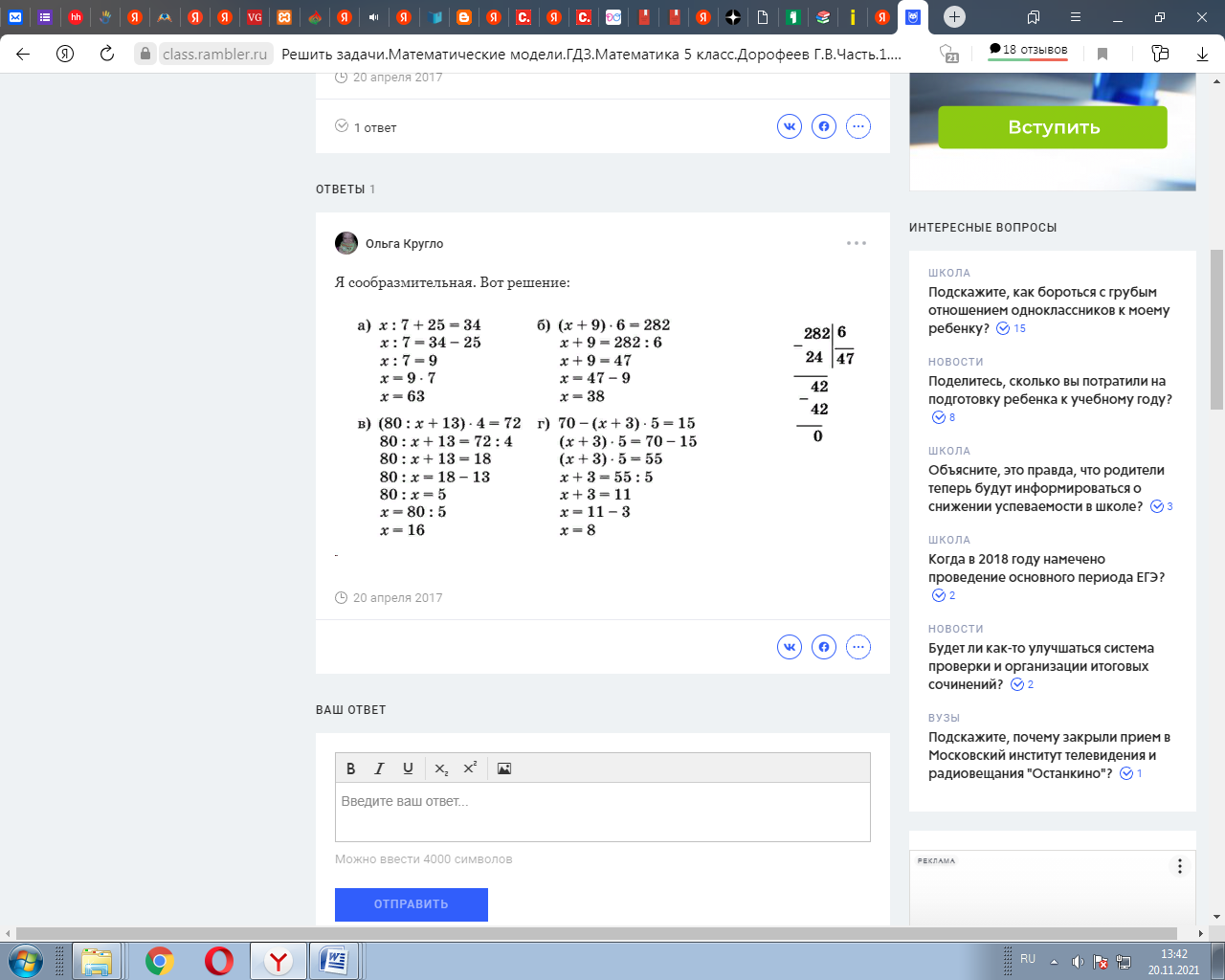 Решили поверить свои знания перед выступлением и начали решение так: к 3 прибавили задуманное число, сумму увеличили в 5 раз, из полученного произведения вычли 70. В результате получили число 15. Какое число они задумали? Вычисли и найди верный результат.а) 11б) 15в) 8г) 10д) 7№ 1.3. (1 балл)Проказница Мартышка, Осел, Козел, да косолапый Мишка затеяли сыграть Квартет в  воскресенье, 10 октября, а купили билеты в театр на ближайшую субботу. Какого числа они пойдут в театр?а) 3 октябряб) 2 октябряв) 17 октябряг) 16 октябряд) 15 октябряПроверка2 тур (15 мин) ------ 9 баллов№ 2.1 (6 баллов)   На день рождения баснописца Крылова собрались птицы и звери из его басен, чтобы поздравить автора. Узнайте, сколько птиц и зверей собралось, если известно, что ног было 78, голов 27 и 1 хобот?  Найди правильный ответ решения задачи.а)  77 и 1 б) 12 и 15в) 21 и 25г) 12 и 52д) 51 и 27№ 2.2 (2 балла) Попрыгунья Стрекоза лето красное пропела,
Оглянуться не успела, как зима катит в глаза...  Летом стрекоза половину суток тратила на сладкий сон, половину оставшегося времени – на танцы, половину оставшегося – на песни, 2 часа 59 минут на болтовню по телефону с подружками. Остальное время она решила посветить подготовке к зиме. Сколько часов в сутки Стрекоза готовилась к зиме? А вы можете сказать, сколько часов в сутки Стрекоза готовилась к зиме? Поясни свой выбор, решая эту задачу. а) 0 часовб) 1 часв) 5 часовг) 11 часовд) 1 минута№ 2.3  (3 балла)К Муравью ползет она:
«Не оставь меня, кум милый!
Дай ты мне собраться с силой
И до вешних только дней
Прокорми и обогрей!»… Муравей готовится к зиме. Красит с двух сторон забор высотой 1 метр и длиной 12 метров. Сколько баллончиков с краской нужно Муравью, если на 4 квадратных метра забора он тратит 1 баллончик? Вычисли  и выбери вариант ответа.а) 24 баллончикаб) 12 баллончиковв) 3 баллончикаг) 4 баллончикад) 6 баллончиковПроверкатур (20 мин) ------ 13 баллов№ 3.1 (7 баллов)Однажды Лебедь, Рак, да ЩукаВезти с поклажей воз взялись,И вместе трое все в него впряглись;Из кожи лезут вон, а возу все нет ходу!.. Длина пути 168см. Путь для лебедя рака и щуки разделен на три отрезка. Второй отрезок в три раза длиннее, чем первый, а третий – в 4 раза длиннее, чем первый. Узнайте, какова длина третьего отрезка. Найди правильный ответ решения задачи.а) 21б) 24в) 56г) 63 д) 84	Решение.Принимаем за х размер первой части отрезка в сантиметрах. Размер второй части 3х сантиметров, размер третьей части отрезка 4х сантиметров.Учитывая, что суммарная длина всех частей, на которые разделили отрезок, равна 168сантиметров, составим уравнение:3х + 4х + х = 168;8х = 168;х = 21 см. Длина  второй части 21 х 3 = 63 см. Размер третьей части 21 х 4 = 84 см.Ответ: длина первой части отрезка 21 см, второй части 63 см,третьей части 84 см.№ 3.2 (4 балла)Да Лебедь рвется в облака,Рак пятится назад, а Щука тянет в воду.Кто виноват из них, кто прав,- судить не нам;Да только воз и ныне там… Масса четырёх щук (зайцев) на 16 кг меньше, чем четырех  лебедей (лисиц),    и на 23 кг меньше, чем пяти лисиц. Вычислите массу  щуки и выберите вариант ответа.а) 7 кгб) 28 кгв) 12 кгг) 3 кг№ 3.3 (2 балла) Кроме птиц и зверей, на праздничном обеде у И.А.Крылова присутствовали и знакомые писатели. Все они сидели за столом, причём писатели сидели на стульях с двузначными номерами из нечётных цифр, при этом вторая цифра была больше первой. Реши и найди, сколько писателей было приглашено на обед?а) 10б) 20в) 15г) 25 д) 30